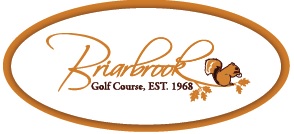 NOTICE OF PUBLIC MEETINGPUBLIC NOTICE IS HEREBY GIVEN THAT A MEETING OF THEBRIARBROOK COMMUNITY IMPROVEMENT DISTRICTOF CARL JUCTION, MISSOURIWILL BE HELD AT THE CLUBHOUSE, 502 BRIARBROOK LANE CARL JUNCTIONON THURSDAY, FEBRUARY 11, 2016 AT 6:00 PMTO CONSIDER AND ACT UPON MATTERS ON THE FOLLOWING TENTATIVE AGENDA AND SUCH OTHER MATTERS AS MAY BE PRESENTED AT THE MEETING AND DETERMINED TO BE APPROPRIATE FOR DISCUSSION AT THAT TIME. Tentative Agenda:Opening:Roll CallPledge of AllegiancePublic CommentsAnyone wishing to speak to the board must fill out the public comment card and give it to the board clerk prior to the opening of the meeting.  No disruptions from the audience will be tolerated.  This is a meeting held in a public not an open forum.  The board president will recognize you when it is your time to speak.  Three minutes will be allotted for your comments.Approval of AgendaConsent AgendaApproval of Previous MinutesFinancial Reports.ReportsRestaurant Manager—Mike TracyCourse Manager—Mark TackkettCommittee Reports—Shed update—JB BrownOld BusinessDiscuss Mike Tracy’s Tax Status—Mike TracyGolf Course Master Plan—Howard SmithBoard Clerk description of duties—Howard SmithPlan options for tree planting on course—Mark TackkettRecommendations for golf course fee changes—Mark TackkettNew BusinessAddress concerns about the tidiness and maintenance of front entry and public areas of the club house.Discuss renewal of clubs liquor license and possible name transfer.